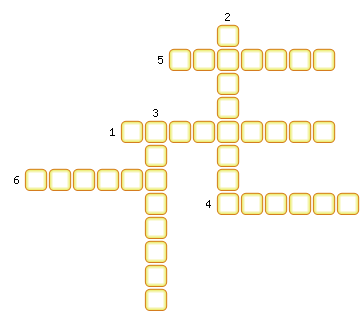 1. Озеро, в пределах которого добывают нефть.2. Высокогорное озеро Южной Америки.3. Самая полноводная река мира.4. Самый высокий водопад мира.5. Река, относящаяся к бассейну Атлантического океана.6. Река, относящаяся к бассейну Атлантического океана.ОТВЕТЫ:1. Маракайбо 
2. Титикака 
3. Амазонка 
4. Анхель 
5. Ориноко 
6. Парана